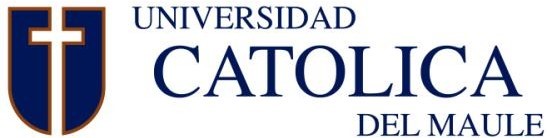 COMPROMISO DE LOS INVESTIGADORES DEL PROTOCOLO TITULADO ………………………………………………………………………………………………………………………………… Certifico que conduciré la investigación de acuerdo con el protocolo aprobado, dando cumplimiento a las leyes y regulaciones respectivas, específicamente relacionadas con la seguridad y custodia de las investigaciones. Certifico que todas las personas bajo mi supervisión y responsabilidad que participarán en los protocolos de la investigación, trabajarán de acuerdo con las normas y reglas de Seguridad vigentes, nacionales e internacionales. Certifico que me hago responsable de que todas las personas que participarán en el protocolo de investigación, tienen la capacitación para realizar los experimentos y están en conocimientos de las precauciones y normas de seguridad que conllevan. Me comprometo a respetar los límites permisibles de exposición ambiental a agentes químicos y agentes físicos, y aquellos límites de tolerancia biológica para trabajadores expuestos a riesgo ocupacional. Certifico que los antecedentes presentados en este Protocolo incluyen la totalidad de los procedimientos, materiales e instrumentos propuestos para el Proyecto. Certifico que he revisado la literatura científica y bases de datos pertinentes sin encontrar procedimientos válidos alternativos y de existir estos, por su alta complejidad no estoy en condiciones de desarrollarlos. Certifico que toda la información descrita en este formulario corresponde a la verdad. Me comprometo a solicitar y obtener la aprobación del Comité antes de iniciar CUALQUIER cambio al Protocolo. Me comprometo a realizar los procedimientos tal como se indican en este protocolo incluyendo las medidas de manejo de desechos. Me comprometo a informar oportunamente al Comité ante cualquier problema serio no previsto que conlleve a evaluar una modificación al Protocolo aprobado en temas de seguridad de las investigaciones. Me comprometo a comunicar al Comité la suspensión del estudio, enviando un informe con los resultados obtenidos, las razones de suspensión y el programa de acción en relación con los agentes de riesgo y desechos existentes. Me comprometo a presentar al Comité a la brevedad la Aprobación de Seguridad correspondiente a los procedimientos que se realizarán en otra(s) institución(es). Me comprometo a presentar al Comité la Autorización de las autoridades pertinentes (SAG, MINSAL, ISP, SERNAPESCA, etc.) en caso de ser requeridas. Me comprometo a comunicar oportunamente al Comité todo cambio de afiliación que involucre a cualquier miembro del equipo de investigación, incluyendo al Investigador Responsable y al Académico Responsable del presente proyecto de investigación. 	Académico Responsable  (nombre y firma) 	Investigador Responsable (nombre y firma) Actúa como Ministro de Fe: Jefe de Departamento (nombre y 	firma) 	1 